KARTA ZGŁOSZENIA„WAKACYJNY KONKURS LITERACKI – recenzja książki przeczytanej podczas wakacji”Dane uczestnika konkursuOświadczenia rodzica (opiekuna prawnego) uczestnika Konkursu Niniejszym oświadczam, iż ja, niżej podpisana/y, jestem rodzicem (opiekunem prawnym) dziecka wskazanego w zgłoszeniu i korzystam                            w stosunku do niego z pełni praw rodzicielskich/opiekuńczych.Oświadczam, że zapoznałam/em się z regulaminem „WAKACYJNEGO KONKURSU LITERACKIEGO” – recenzja książki przeczytanej podczas wakacji organizowanego przez Gminną Bibliotekę Publiczną w Zaklikowie, akceptuję jego warunki i  wyrażam zgodę na udział w tym Konkursie ww. małoletniego dziecka..........................................................................................................................(data i czytelny podpis rodzica (opiekuna prawnego) uczestnika KonkursuJa niżej podpisany/a wyrażam zgodę na przetwarzanie przez Organizatora danych osobowych moich i mojego małoletniego dziecka,                           w zakresie niezbędnym do przeprowadzenia i dokumentowania  Konkursu, w tym na podawanie do wiadomości publicznej imienia i nazwiska mojego dziecka we wszelkich informacjach o tym konkursie i jego wynikach. Jednocześnie oświadczam, że jestem świadoma/y dobrowolności podania danych oraz, że zostałam/em poinformowana/y o prawie do cofnięcia zgody w dowolnym momencie.Ja niżej podpisana/y oświadczam, że przenoszę nieodpłatnie na Gminny Ośrodek Kultury w Zaklikowie – autorskie prawa majątkowe do nadesłanej przez moje małoletnie dziecko pracy literackiej.  Przeniesienie praw autorskich następuje na zasadach wyłączności, na czas nieograniczony i obejmuje prawo do wielokrotnego nieodpłatnego publikowania pracy na wszelkich polach eksploatacji. Z chwilą dostarczenia pracy konkursowej do Organizatora ww. konkursu na Organizatora przechodzi prawo własności do przysłanej pracy konkursowej.  ………………………………………..........................................................data i czytelny podpis rodzica (opiekuna prawnego) małoletniego uczestnika Konkursu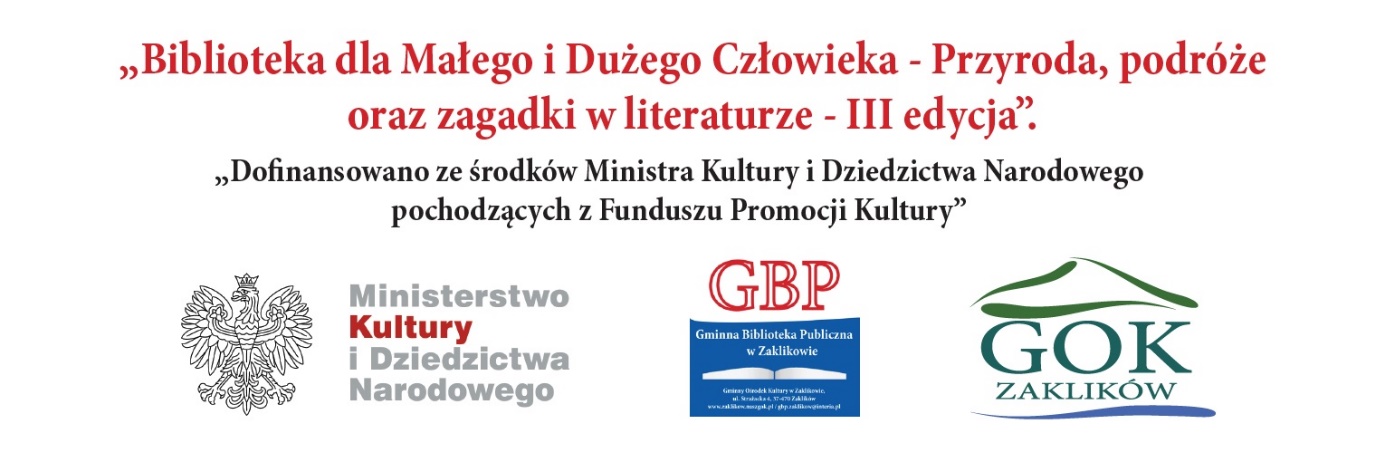 Imię i nazwisko uczestnika konkursuSzkoła, klasaDane kontaktowe: numer telefonu lub adres e-mail